Структурное подразделение «Детский сад №17 комбинированного вида»МБДОУ «Детский сад «Радуга» комбинированного вида»Рузаевского муниципального районаПроект«ГТО в детский сад.  Навстречу здоровью» 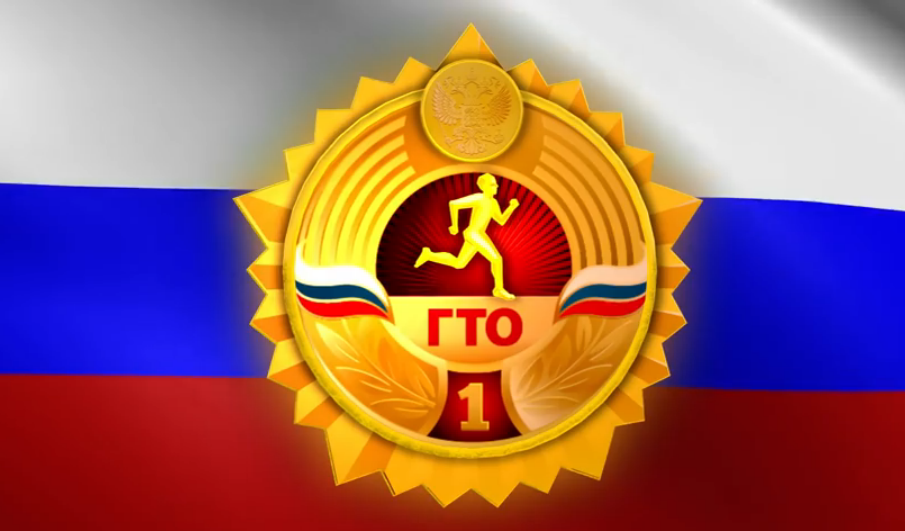                                                      Инструктор по физической культуре:                                   Канаева Н.Ю.Рузаевка, 2022Проект «ГТО в детский сад.  Навстречу здоровью»Тип проекта: познавательный, оздоровительныйПродолжительность проекта: краткосрочный.Сроки реализации проекта: 4 недели (01.02.2022-28.02.2022).Целевая аудитория: дети в возрасте 6-7 лет.Участники проекта: инструктор по физической культуре, воспитатели подготовительной группы 2, воспитанники подготовительной  группы 2.Актуальность: В настоящее время прослеживается недостаточная осведомленность родителей о важности физического воспитания. Низкая спортивная активность, малоподвижный образ жизни детей и их семей, отсутствие понимания культуры спорта.  Негативная статистика по образу жизни в семье (сниженная активность, несбалансированное питание, несоблюдение режима дня, растущие факторы риска, отсутствие полезных привычек).  	Сохранение и укрепление здоровья подрастающего поколения превратилось в первоочередную социальную проблему. За последние десятилетия состояние здоровья дошкольников резко ухудшилось. Из-за образа современной жизни у большинства взрослых слабый мотивационный аспект двигательной активности и низкий уровень представлений о здоровом образе жизни, о спорте. Проблемы детского здоровья нуждаются в новых подходах, доверительных партнерских отношений  сотрудников ДОУ с родителями. Цель проекта: приобщение к здоровому активному образу жизни,  развитие физической культуры и формирование интереса к спорту  через физкультурно-оздоровительную организованную модель в ДОУ в условиях внедрения Всероссийского физкультурно-спортивного комплекса «ГТО».Задачи проекта:- Обеспечить условия для внедрения Всероссийского физкультурно-спортивного комплекса ГТО; - Развивать стремление к укреплению и сохранению своего собственного   здоровья  посредством формирования культуры здорового образа жизни;- Совершенствовать физические способности и двигательные навыки  в совместной двигательной деятельности детей; - Содействовать развитию интереса к занятиям физической культурой и спортом у воспитанников, их родителей и сотрудников ДОУ;          Ожидаемый результат:- Стремление к формированию  здорового образа жизни у детей, родителей и педагогов;  - Повышение интереса детей к физическим упражнениям и спорту;- Выполнение норм ГТО 1 ступени участниками образовательного процесса;- Выявление физической и психологической предрасположенности дошкольника к какому-либо виду спорта.  	Продукт проекта: - Дидактические пособия «Виды спорта»;- Фотоальбом «Олимпийские чемпионы»;- Презентация «История ГТО»;- 1 ступень – нормы ГТО для дошкольников 6-8 лет.I ЭТАП - Подготовительный:Подбор методической, научно-популярной литературы, иллюстративного материала по теме проекта.Знакомство и изучение нормативов испытаний (тестов) Всероссийского физкультурно-спортивного комплекса «Готов к труду и обороне» (ГТО) I ступень (возрастная группа от 6 до 8 лет);Беседа с детьми о пользе занятий спортом и физическими упражнениями, ежедневно.Беседа «История возникновения ГТО».II ЭТАП - Основной:Тестирование детей по нормативам ГТО 1 ступени. Подвижные игры с бегом, прыжками, метанием.III ЭТАП - Заключительный:Спортивные эстафеты «Все на старт».Вручение грамот и медалей.Условия для реализации проекта:Проект «ГТО в детский сад.  Навстречу здоровью»  разработан с учётом возрастных особенностей дошкольников, ФГОС дошкольного образования. Для успешной реализации проекта  существуют  благоприятные условия:   музыкально-физкультурный зал, необходимое спортивное оборудование, в группах создана комфортная пространственная среда, имеются центры и уголки двигательной активности во всех возрастных группах, уголки здоровья, «дорожки здоровья». В дошкольном учреждении работает квалифицированный кадровый потенциал: старший воспитатель, воспитатели, медицинский работник, учитель - логопед, педагог-психолог,  музыкальный руководитель.Организация двигательной деятельности:- Утренняя гимнастика.- Артикуляционная гимнастика. - Физкультурные занятия.- Музыкально-ритмические занятия.- Оздоровительные игры на прогулке.- Физкультура на улице.- Физкультминутки.- Подвижные игры.- Спортивные досуги.- Дни здоровья.Система закаливания:- Оздоровительный бег.- Облегченная форма одежды.- Умывание рук и лица прохладной водой.- Упражнения для профилактики нарушения осанки.- Упражнения для профилактики плоскостопия.Также проводится дополнительное образование (кружковая работа)  по   развитию дошкольников в различных областях деятельности.Перспективный план работы с детьмиОТЧЁТ о реализации проектаВ апреле 2023 года я реализовала проект «ГТО в детский сад.  Навстречу здоровью».Тип проекта: познавательный, оздоровительный.Продолжительность проекта: краткосрочный.Продолжительность проекта: 4 недели (01.02.2022-28.02.2022).Участниками проекта стали: инструктор по физической культуре, воспитатели подготовительной группы 2, воспитанники подготовительной  группы 2.Цель проекта: приобщение к здоровому активному образу жизни,  развитие физической культуры и формирование интереса к спорту  через физкультурно-оздоровительную организованную модель в ДОУ в условиях внедрения Всероссийского физкультурно-спортивного комплекса «ГТО».Для реализации цели я ставила следующие задачи:Обеспечивать условия для внедрения Всероссийского физкультурно-спортивного комплекса ГТО; Развивать стремление к укреплению и сохранению своего собственного   здоровья  посредством формирования культуры здорового образа жизни;Совершенствовать физические способности и двигательные навыки  в совместной двигательной деятельности детей; Содействовать развитию интереса к занятиям физической культурой и спортом у воспитанников, их родителей и сотрудников ДОУ;Согласно перспективному плану, мною были проведены мероприятия:В ходе проекта я изучила следующую литературу:Материалы официального сайта ВФСК «ГТО»;Указ Президента РФ от 24.03.2014 г. № 172 о Всероссийском физкультурно-спортивном комплексе «Готов к труду и обороне» (ГТО);Положение о Всероссийском физкультурно-спортивном комплексе «Готов к труду и обороне» (ГТО) от 11.06.2014 г. № 540;Веракса Н. Е., Веракса А. Н. Проектная деятельность дошкольников. Пособие для педагогов дошкольных учреждений. – М.: МОЗАИКА-СИНТЕЗ, 2008;Картушина М. Ю. Быть здоровыми хотим: оздоровительные и познавательные занятия для детей подготовительной группы. – М.:АРКТИ, 2004; Пензулаева Л.И. – Оздоровительная гимнастика для детей 3-7 лет. Комплексы оздоровительной гимнастики. – М.: МОЗАИКА – СИНТЕЗ, 2010. – 128 с.В процессе работы над данным проектом были проведены беседы с детьми с целью     расширения и обогащения представлений детей о пользе занятий спортом и физическими упражнениями, ежедневно, о роли спорта в жизни каждого человека.Дети подготовительной группы 2 приняли участие в тестировании по нормативам Всероссийского физкультурно-спортивного комплекса «ГТО» I ступени (возрастная группа от 6 до 8 лет), а так же приняли участие в спортивной эстафете «Все на старт».Организованная образовательная деятельность по выбранной теме проводилась в игровой форме.В ходе реализации проекта поставленные задачи решены, а цель достигнута. Проделанная работа помогла пробудить больший интерес детей к занятий спортом и физкультурой ежедневно. Ребята узнали много нового и интересного, с гордостью рассказывали о видах спорта, которыми они занимаются, а так же старательно выполняли нормативы ВФСК «ГТО».  Награждение детей грамотами и медалями являлось еще большим мотиватором в занятиях спортом и физической культуре.ЗаключениеПроект является практически значимым для системы образования. Идея проекта состоит в  получении адаптированной к веяниям времени системы внедрения комплекса ГТО в дошкольное образование,  рекомендаций по ее реализации, а также  возможности  реализации данного проекта в любом образовательном учреждении. Число/день неделиСодержание проводимой образовательной деятельности.ПонедельникПодбор методической, научно-популярной литературы, иллюстративного материала по теме проекта.Знакомство и изучение нормативов испытаний (тестов) Всероссийского физкультурно-спортивного комплекса «Готов к труду и обороне» (ГТО) I ступень (возрастная группа от 6 до 8 лет);ВторникБеседа с детьми о пользе занятий спортом или физическими упражнениями, ежедневно.Беседа «История возникновения ГТО».СредаТестирование детей по нормативам ГТО 1 ступени. (Сдача норм ГТО).Подвижные игры с бегом, прыжками, метанием.ЧетвергТестирование детей по нормативам ГТО 1 ступени. (Сдача норм ГТО).Подвижные игры на развитие гибкости и ловкости.ПятницаСпортивные эстафеты «Все на старт».Награждение детей, вручение грамот и медалей.Число/день неделиСодержание проводимой образовательной деятельности.1 неделяПодбор методической, научно-популярной литературы, иллюстративного материала по теме проекта.Знакомство и изучение нормативов испытаний (тестов) Всероссийского физкультурно-спортивного комплекса «Готов к труду и обороне» (ГТО) I ступень (возрастная группа от 6 до 8 лет);2 неделяБеседа с детьми о пользе занятий спортом или физическими упражнениями, ежедневно.Беседа «История возникновения ГТО».3 неделя Тестирование детей по нормативам ГТО 1 ступени. (Сдача норм ГТО).Подвижные игры с бегом, прыжками, метанием.4 неделяТестирование детей по нормативам ГТО 1 ступени. (Сдача норм ГТО).Подвижные игры на развитие гибкости и ловкости.4 неделяСпортивные эстафеты «Все на старт».Награждение детей, вручение грамот и медалей.